Type of Application:    New   	 		  Change of Commissary 		   Transfer of OwnershipName of Unit (as posted on unit): ______________________________________________________________________Owner Name: _______________________  Emergency Contact Name & Phone: _________________________________Owner Mailing Address: ______________________________________________________________________________Owner Phone: __________________________  Owner Email: ________________________________________________Owner Physical Address: ______________________________________________________________________________Address for Unit Storage: _____________________________________________________________________________Commissary Name: __________________________________________________________________________________Commissary Address: ________________________________________________________________________________Commissary Contact Person and Phone: _________________________________________________________________Type of Unit:      Pull Type Unit		  Enclosed Unit	VIN # of Unit: __________________________________License Plate (if applicable):  State _________			Number ________________Description of Unit (color, markings, etc.): _______________________________________________________________Make/Model/Color/Plate # of hauler: ___________________________________________________________________Type (well/municipal) and location of freshwater used to fill tank (if applicable):_________________________________NSF/ANSI CertificationIs a data plate including the required information affixed to the pushcart? ________ Location: _______________________If the pushcart is NSF listed, indicate:	Manufacturer: ______________________________________  Model: __________________________________*See page 6 for data plate requirements.  If the pushcart is not NSF listed, you must complete page 4 of this application. I hereby certify that the information contained in this application is correct.  I understand that any deviation without prior approval from Duplin County Environmental Health may nullify plan approval.  Plan submission does not guarantee that a permit can be issued.  Incomplete applications will not be reviewed. Submit a $120 application fee with application. I also understand the requirements for push carts set forth on page 2 of this application, entitled ‘Important Information for Pushcart Operation’.Signature of Owner/Responsible Party: __________________________________________________________________ Printed Name: _______________________________________  Title: _____________________ Date: _______________Important Information for Pushcart OperationMinimum Requirements for PushcartsMust operate in conjunction with a permitted commissary and report back daily for supplies, cleaning and servicing unit; i.e. washing dishes, disposal of waste, cool food, prepare garnishes, replenish water/supplies (if applicable).ONLY hot dogs or the like may be prepared, handled and served from the pushcartPrepared, pre-portioned and individually pre-wrapped foods may be served (items must be prepared at the commissary)Pushcarts shall not be used for customer self-service, except for non-TCS foods such as ketchup/mustardMust be NSF approved or equivalent with appropriate food protection (see Page 6, item L)Adequate space for food preparationWater/Wastewater Supplies (if applicable but not required for pushcarts)OPTIONAL water holding tank of at least 5 gallonsWastewater tank sized 15% larger than the total potable water storage capacityWater faucets must be equipped with suitable backflow prevention device when attached to a hose. Water inlets must be capped when not in use.  Waste connections shall be located lower than the water inlet connection.  A food grade water hose is required for conveying freshwater to the holding tank.  The onboard water holding tank must be disinfected prior to each use/fill.  A sewage conveying hose is also required.  Separate storage should be provided for the freshwater and sewage water hoses.Required Documents for Application SubmissionCompleted applicationCommissary Verification FormSpecification sheets for all equipment used to keep foods hot ( i.e. burner BTU’s)Specification sheets for all equipment used to keep foods coldA picture(s) of your unit to show unique markings such as a business nameRequirements for Pushcart OperationPermitted units must contact the health department in each county in which the unit plans to operate with proposed locations/times of operation.  Other counties can ask you to leave if you have not contacted them prior to arrival.Failure to submit this information in a timely manner can result in permit suspension.Counties that you operate in may enter your unit and conduct inspections.A current grade card must be posted on your unit at all times where it can be readily seen by the public.Grade cards are the property of NC and my not be photocopied, transferred, sold or discarded.The owner of the unit is responsible for updating contact information should it change.Once a permit is issued, any proposed changes to the menu must first be approved by this department. If you cannot be contacted at the information provided to this department, a permit suspension will be issued.The pushcart unit MUST report to the commissary EACH DAY of operation for servicing.  Failure to comply with this requirement will result in permit suspension.*Please keep a copy of this page for your reference.  Page 2List of All Equipment Used for the Pushcart - Attach Specification Sheets for EachCooking Equipment: ____________________________________________________________________________________________________________________________________________________________________________________________________Cold Holding Equipment (must keep food <41F, include freezers, ice boxes, coolers, etc.): ____________________________________________________________________________________________________________________________________________________________________________________________________Hot holding Equipment (must keep food >135F, include crocks, Cambro containers, etc.): ____________________________________________________________________________________________________________________________________________________________________________________________________Menu/ProcessesList all food items that will be prepared at the commissary (pre-packaged items, homemade chili/slaw, etc.). Specify how, when and where each of these items will be prepared. Use the back of this page if more space is needed.__________________________________________________________________________________________________________________________________________________________________________________________________________________________________________________________________________________________________________________________________________________________________________________________________________________________________________________________________________________________________________List all food items that will be prepared on the pushcart (hot dogs, sausage dogs, etc.) ______________________________________________________________________________________________________________________________________________________________________________________________________________________________________________________________________________________________________Where will you purchase your food items? ____________________________________________________________________________________________________________________________________________________________________________________________________Will you cool down any foods after preparation?  If so, how/where/when will you accomplish this? ______________________________________________________________________________________________________________________________________________________________________________________________________________________________________________________________________________________________________StorageWhere will extra supplies be stored? Please list specific coolers, areas, etc. of the commissary that will be used. ______________________________________________________________________________________________________________________________________________________________________________________________________________________________________________________________________________________________________Where will you store cold items when operating the unit? ____________________________________________________________________________________________________________________________________________________________________________________________________Where will you store hot items when operating the unit? ____________________________________________________________________________________________________________________________________________________________________________________________________Hand Hygiene – Explain how you plan to prevent cross contamination when preparing food as it relates to hand hygiene. ____________________________________________________________________________________________________________________________________________________________________________________________________Page 3Description of Construction Materials/Finishes Used on Unit:Indicate all materials used to construct the pushcart, and on which part(s) of the pushcart they are used. ________________________________________________________________________________________________________________________________________________________________________________________________________________________________________________________________________________________________________________________________________________________________________________________________________List sealants, if any, that were used to construct the pushcart and where they are used. ______________________________________________________________________________________________________________________________________________________________________________________________________________________________________________________________________________________________________Indicate any fasteners used to construct the pushcart (i.e. pop rivets, phillips-head or slotted screws, etc.) and where they are used. ______________________________________________________________________________________________________________________________________________________________________________________________________________________________________________________________________________________________________Are hinges used on the pushcart? _________  If so, how many knuckles per hinge? ______________________________Can hinges be disassembled without the use of tools? ______________Are vents designed to deflect spills? ______________  or designed to be removable? _______________Indicate how the food, food preparation area and utensils will be protected. ________________________________________________________________________________________________________________________________________________________________________________________________________________________________________________________________________________________________________________________________________________________________________________________________________Are sinks provided? ____________  If so, what is their purpose? ______________________________________________If provided, indicate the storage of:       potable water tank __________________    waste tank _____________________Water heater (if applicable): ___________Size    _________________Type ________________________________MakeIndicate how equipment has been verified to maintain food hot at 135F or above. ____________________________________________________________________________________________________________________________________________________________________________________________________Indicate how equipment has been verified to reheat foods from 41F to 165F within 2 hours.* ____________________________________________________________________________________________________________________________________________________________________________________________________If applicable, indicate how equipment has been verified to maintain cold foods 41F or less. * ____________________________________________________________________________________________________________________________________________________________________________________________________*Attach specification sheets for equipment used to keep foods hot and any equipment used to keep foods cold.Page 4Layout of Unit, Including Placement of Equipment – Drawn to ScaleInclude the location of extra tables, coolers, etc.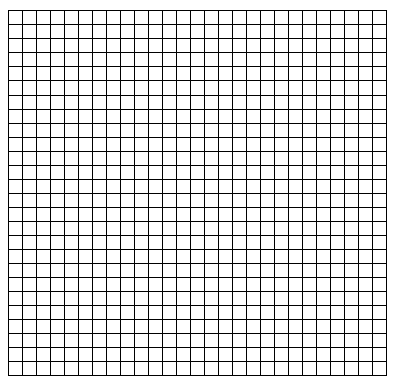 You may alternatively submit engineered/architectural plans.Page 5Attach NCDENR ‘Design & Construction Requirements for Pushcarts’ HEREPage 6